الف)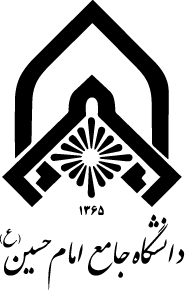 ب) سایت iran.doc عنوان پایاننامه بند الف، در تاریخ ................. در سایت iran.doc بررسی شد و نتیجه به صورت زیر است.تکراری است       تکراری نیست عناوین مشابه به شرح زیر وجود دارد:..............................................................................................................................ج) مرکز اطلاع رسانی دانشگاهعنوان پایاننامه بند الف در تاریخ ................. در مرکز اطلاعرسانی دانشگاه بررسی شد و نتیجه بهصورت زیر است.  تکراری است       تکراری نیست عناوین مشابه به شرح زیر وجود دارد:..............................................................................................................................نام و نام خانوادگی: شماره دانشجویی: شماره تماس: عنوان فارسی:عنوان فارسی:عنوان فارسی::عنوان لاتین:عنوان لاتین:عنوان لاتینامضا استاد راهنماامضا دانشجوامضا مرکز اطلاع رسانی